ㆍ코로나 봉쇄기간 단계적 완화: 4월 초까지 단계적 완화. 3월 22일 재발표ㆍ유초등부: 당분간 매주일 12시 가족예배, 15시에 2부 활동 온라인 진행 ㆍ청소년부: 당분간 매주일 14시 자체예배, 15시에 2부 활동 온라인 진행 ㆍ사순절 40일 묵상: 매일 제공되는 두 가지 묵상자료를 잘 활용하세요.ㆍ헌금: 교회구좌로 송금해 주세요.ㆍ퇴원: 신형만(Bonn)ㆍ귀가: 박상훈-김명희ㆍ생일축하: 김요한, 한명일** 함께 기도합시다 ** 1)비대면 예배와 교육부서별 활동이 은혜롭게 운영되게 하소서. 2)코로나19를 속히 잠잠케 하여 주소서. 3)감염된 이들을 고쳐 주시고, 방역 위해 수고하는 이들을 지켜 주소서.4)스스로를 깊이 돌아보고, 삶의 변화가 일어나게 하소서.5)서로를 향한 관심과 사랑으로 함께 이겨내게 하소서.◆말씀일기 일정일/누가18:1-14     월/누가18:15-30    화/누가18:31-43    수/누가19:1-10목/누가19:11-27    금/누가19:28-48    토/누가20:1-18     일/누가20:19-40◆114 운동-하루(1) 한번(1) 말씀일기 & 성경 (4)장 통독(성경 200독 대행진: 186독)◈ 예배위원 안내 ◈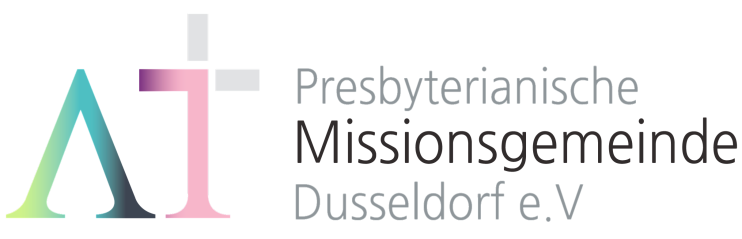   “내가 평생에 기도하리로다” (시116:2)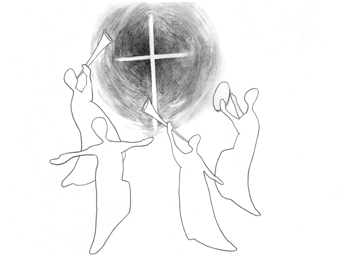 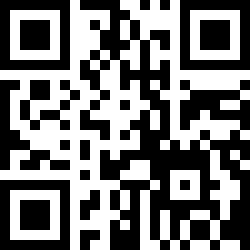 1983년 5월8일 창립     뒤셀도르프선교교회                 교회 홈페이지 duemission.de                  교회주소Alte-Landstr. 179, 40489 Düsseldorf인도: 손교훈 목사※ 표는 일어섭니다.**교회 구좌**Ev. Presbyterianische Kirchengemeinde e.V. Bank: Stadtsparkasse Düsseldorf IBAN: DE61 3005 0110 1008 4019 01◈ 손교훈 목사의 말씀일기 시60편  ‘진리의 깃발’ ◈ “주를 경외하는 자에게 깃발을 주시고 진리를 위하여 달게 하셨나이다”(4).기억한다.군에서는 깃발이 그렇게 중요했다.깃발을 뺏긴다는 것은 곧 패배요 죽음을 의미했다.그래서 기수는 아무나 하는 게 아니었다.키도 크고 반듯하고 씩씩해야 했다.부대마다 깃발이 있듯이, 사람마다 자기 깃발을 쳐들고 산다.그 깃발을 뺏기지 않는 게 중요하지만,더 중요한 것은 어떤 깃발을 다느냐이다.하나님께서 주신 진리의 깃발을 달 것인지,내 멋대로 편견과 오만과 욕망의 깃발을 달 것인지.나, 키도 그리 크지 않고, 그렇게 용감한 스타일도 아니지만하나님 나라의 한 부대, 한 전선을 지키는 진리의 기수.때로는 하나님을 상심케 하고, 흔들리고 비틀거리며 걸어가는 인생이지만(1-3),그래도, 꺾이지 않으리라, 뺏기지 않으리라. 모진 바람 속에서도 굳게 서서 ‘여호와 닛시’ 노래하리라.◈ 우리 교회가 함께 기도하며 후원 및 협력하는 곳 ◈▶스펙트럼 다민족교회    ▶라인란트 지역 외국인교회들(이광열 목사)▶'겨자씨' 모임(2세 및 2세 사역자 위해 기도 및 후원)▶NRW 평신도연합회      ▶디아코니 협력 후원▶유럽 기독교교육원: 어린이 연합 캠프, 청소년 연합 캠프(JC)▶유럽 밀알 장애인 선교회(이명선 총무)▶유럽 코스타(청년수련회)      ▶예장 유럽선교회        ▶굶주린 이웃 돕기(케냐 총게노 고아원, 스타여고, 이은용 선교사)▶장학 지원  ▶북한 선교  ▶기타 구제 사업  ▶선교관 기금 3월 14일3월 21일3월 28일4월 4일예배기도김아영신상희송수미강일구말씀일기허지은정정아정규선민경웅안내위원                                     예배부                                     예배부                                     예배부                                     예배부헌금위원   나지홍, 박성희   나지홍, 박성희   나지홍, 박성희   나지홍, 박성희※입례송/Eingangslied ……………… 왕이신 나의 하나님 …………..…….※예배부름/Eingangsgebet  ........………………………………………………...........................   ………다함께인도자다함께인도자다함께인도자※찬송/Gemeindelied ……….......................... 23장 .......................................※찬송/Gemeindelied ……….......................... 23장 .......................................다 함 께※신앙고백/Glaubensbekenntnis   …………………………………………..................※신앙고백/Glaubensbekenntnis   …………………………………………..................다함께성시교독/Wechselwort ………………. 교독문127번 ……………..................성시교독/Wechselwort ………………. 교독문127번 ……………..................다함께찬송/Gemeindelied   ………………………….. 90장 ………………….…………….찬송/Gemeindelied   ………………………….. 90장 ………………….…………….다함께기도/Gebet  …….................…………...................................................…………..............말씀일기/Bibeltagebuch  …………………………………………….............................찬양/Chor     .....…..................... 천부여 의지 없어서 ................…......기도/Gebet  …….................…………...................................................…………..............말씀일기/Bibeltagebuch  …………………………………………….............................찬양/Chor     .....…..................... 천부여 의지 없어서 ................…......김아영 집사허지은 집사찬   양   대성경봉독/Text zur Predigt  …..…... 요한19:17-27 …..……......…………..성경봉독/Text zur Predigt  …..…... 요한19:17-27 …..……......…………..인  도  자.설교/Predigt    ...….…………................ 십자가 곁에 …………………………...설교/Predigt    ...….…………................ 십자가 곁에 …………………………..손교훈 목사기도/Gebet     …........………………………………………………....................................찬송/Gemeindelied  ..….…..….………..…….. 586장 …....….…..….………………봉헌/Kollekte ………….....................................................................................................기도/Gebet     …........………………………………………………....................................찬송/Gemeindelied  ..….…..….………..…….. 586장 …....….…..….………………봉헌/Kollekte ………….....................................................................................................설교자다  함  께다함께교제/Bekanntmachung ……………………….......................................………….............교제/Bekanntmachung ……………………….......................................………….............다함께※주기도송/Vaterunser……………………………………………………………………………※주기도송/Vaterunser……………………………………………………………………………다함께※축도/Segen   ………………………….……………………………………………......................※축도/Segen   ………………………….……………………………………………......................손교훈 목사